Woche vom 15.-19.03.2021 .-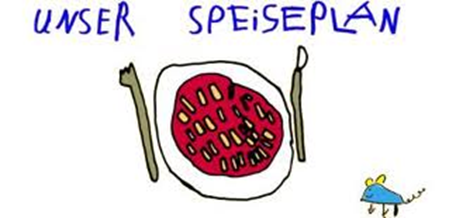 Woche vom 15.-19.03.2021 (KW 11)Montag: Kartoffelpuffer mit ApfelmusDienstag:Frikadellen, Möhren, KrokettenMittwoch:Kohlrabi mit GersteDonnerstag: SpinatnudelnFreitag:Quark-PfannekuchenFrühstück und Mittagessen je 3,00 Euro